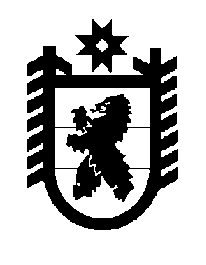 Российская Федерация Республика Карелия    ПРАВИТЕЛЬСТВО РЕСПУБЛИКИ КАРЕЛИЯРАСПОРЯЖЕНИЕот 26 октября 2011 года № 613р-Пг. Петрозаводск В соответствии со статьей 6 Федерального закона от 15 июля                   2000 года № 99-ФЗ "О карантине растений", на основании представления Управления Федеральной службы по ветеринарному и фитосанитарному надзору по Республике Карелия, Архангельской области и Ненецкому автономному округу:	1. Принять к сведению установление Управлением Федеральной службы по ветеринарному и фитосанитарному надзору по Республике Карелия, Архангельской области и Ненецкому автономному округу карантинной фитосанитарной зоны и карантинного фитосанитарного режима на земельных участках: в дер.Лебещине Толвуйского сельского поселения – территория между домами 1, 4, 6-17 площадью 0,5 га и в дер.Шуньге Шуньгского сельского поселения – территория площадью       0,1715 га, расположенная за домом № 25 по ул.Набережной, вследствие выявления карантинного объекта – повилики.	2. Наложить карантин по повилике в границах установленных карантинных фитосанитарных зон.           ГлаваРеспублики Карелия                                                                     А.В. Нелидов